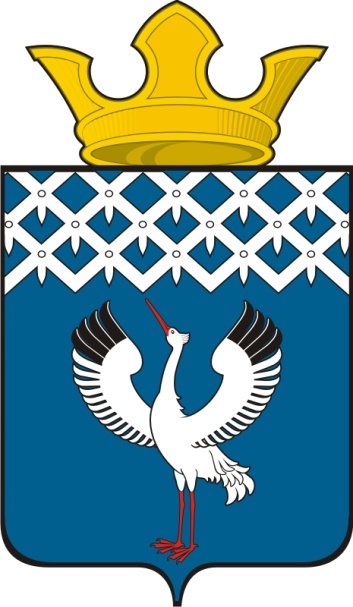 Российская ФедерацияСвердловская областьДумамуниципального образования                                       Байкаловского сельского поселения                                                  8-е заседание 3-го созываРЕШЕНИЕ03.04.2014 г.  № 19с. БайкаловоО назначении публичных слушаний проекта решения «Об утверждении отчета об исполнении бюджета муниципального образования Байкаловского сельского поселения за 2013 год»            В соответствии со статьями 9, 153 и 264.5 Бюджетного кодекса Российской Федерации, статьями 28 и 35 Федерального закона «Об общих принципах организации местного самоуправления в Российской Федерации от 10 октября 2003 года № 131-ФЗ (в ред. от 28 декабря 2013 года), Областным законом от 07 декабря 2012 года № 104-ОЗ «Об областном бюджете на 2013 год плановый период 2014 и 2015 годов» с изменениями, внесенными Областными законами от 25 марта 2013 года № 24-ОЗ, от 01 июля 2013 года № 62-ОЗ, от 29 октября 2013 года № 100-ОЗ, решением Думы муниципального образования Байкаловский муниципальный район от 28 декабря 2012 года № 73 «О бюджете муниципального образования Байкаловский муниципальный район на 2013 год» с изменениями, внесенными решениями от 22 июля 2013 года № 115, от 25 декабря 2013 года № 137, Положением о бюджетном процессе в муниципальном образовании Байкаловского сельского поселения, утвержденного Решением Думы МО Байкаловского сельского поселения от 22 июня 2012 года № 87, рассмотрев в ходе заседания отчет об исполнении бюджета, заключение Контрольно-счетного органа муниципального образования Байкаловский муниципальный район по внешней проверке годового отчета об исполнении бюджета муниципального образования Байкаловского сельского поселения, Дума муниципального образовании Байкаловского сельского поселения РЕШИЛА:     1. Назначить публичные слушания по проекту «Об утверждении отчета об исполнении бюджета муниципального образования Байкаловского сельского поселения за 2013 год» на 10 часов 28 мая 2014 г.     2. Вынести на публичные слушания проект Свода доходов бюджета(приложение  № 2), проект Свода расходов бюджета (приложение №4), проект Распределение бюджетных ассигнований на реализацию муниципальных целевых программ(приложение  № 6).3. Провести публичные слушания по адресу: с. Байкалово ул. Революции 21, залзаседаний.     4. Создать Организационный комитет по подготовке  и проведению публичныхслушаний в следующем составе: Пелевина Л.Ю.- глава МО Байкаловского              сельского  поселения, Буевич Л.Н.- председатель комиссии по бюджету, налоговой, экономической и финансовой политике,  Куликов И.Ю. и Долматова Т.Г.- члены            комиссии по бюджету, налоговой, экономической и финансовой политике,        Захарова Л.А., гл.специалист по экономическим вопросам, Потапов Н.В.-вед.специалистпо финансовым и экономическим вопросам, Боталова И.А.- специалист Думы МО Байкаловского сельского поселения.  5. Организационному комитету осуществить прием заявок для участия впубличных  слушаниях, предложений и рекомендаций по выносимому  на     публичные   слушаний проекту решения Думы МО Байкаловского сельского           поселения до 16   часов   23 мая 2014 г. по адресу: с. Байкалово ул.Революции21, зал    заседаний.     6.Контроль над исполнением настоящего решения возложить на комиссию Думы         по  бюджету, налоговой, экономической и финансовой политике (Буевич Л.Н.).Глава муниципального образованияБайкаловского сельского поселения __________________ Л.Ю. Пелевина03 апреля  2014 г. Председатель Думы муниципального образования Байкаловского сельского поселения    _________________ С.В. Кузеванова  03 апреля  2014 г. 